早起きした理由は？？<Step1>　空欄をうめよう！！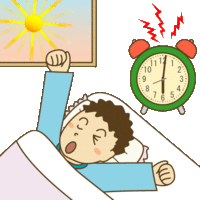 <step2> かっこをうめよう！！１．I got up early (        ) make a lunch box.２．I got up early (        ) do my homework.３．I got up early (        )  (         ) do Radio-Taiso.<step3> まとめ！！I got up early to make a lunch box.訳 (                                   )☆to ＋（①　　 　　　　）で、（②　　　　　 　　）という意味になる。☆to ＋（①　　 　　　　）の形を（③　 　　　　　　）という。Q. なぜ先生は早起きしたのかな？１．２．３．I go to a kitchen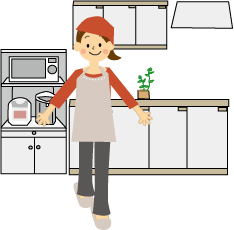 I go to a gym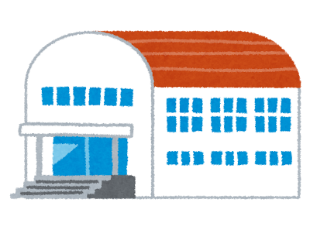 I go to a 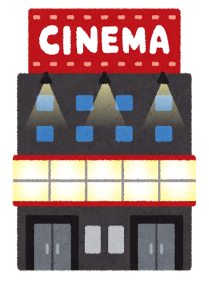 I study English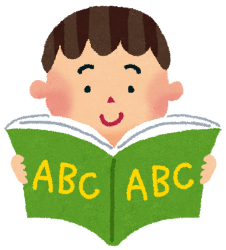 I go to a park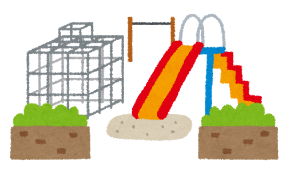 to cook dinner.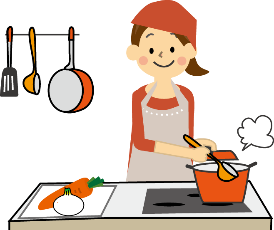 to play basketball.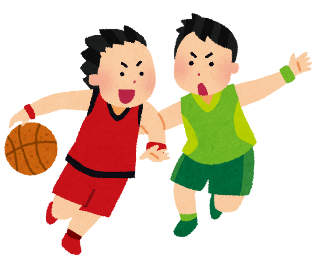 to watch a movie.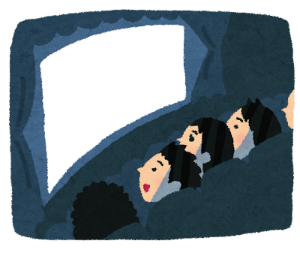 to be a teacher.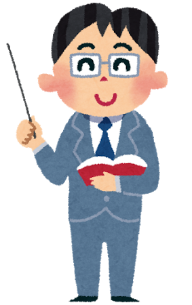 to walk my dog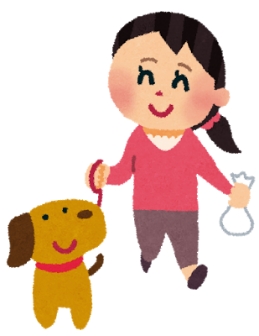 I use a smart phone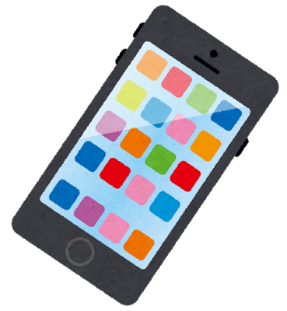 I work hard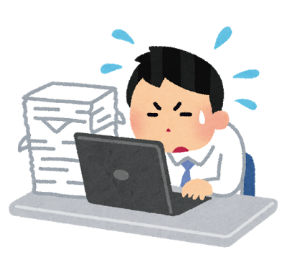 I go to the sea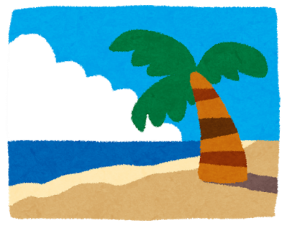 I ride a train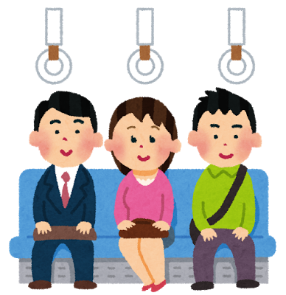 I go to Tokyoto call my mother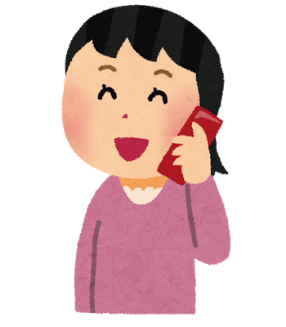 to get money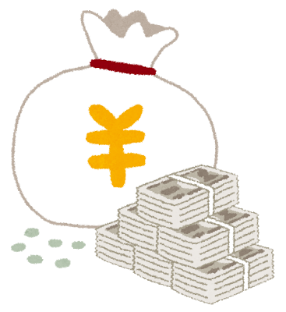 to go fishing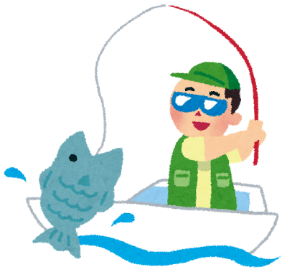 to go to school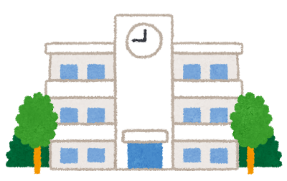 to visit Tokyo Sky Tree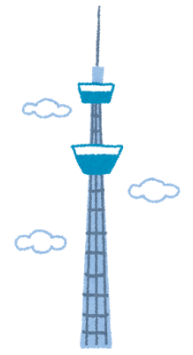 